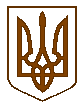 ЧЕРКАСЬКА МІСЬКА РАДАВИКОНАВЧИЙ КОМІТЕТРІШЕННЯВід 19.11.2018  № 1083Про встановлення тарифу на проїзд у міському пасажирськомутранспорті м.ЧеркасиВідповідно до підпункту 2 пункту "а" статті 28 Закону України «Про місцеве самоврядування в Україні», враховуючи звернення перевізників не комунальної форми власності, які здійснюють перевезення на міських маршрутах та надані ними розрахунки собівартості перевезень, з метою стабільної роботи, недопущення зупинення роботи міського пасажирського транспорту, внаслідок збільшення собівартості перевезень пасажирів у зв’язку зі значним підвищенням цін на паливно-мастильні матеріали та запасні частини, виконавчий комітет Черкаської міської  радиВИРІШИВ: 	1. Перевізникам не комунальної форми власності, з якими укладено угоди на перевезення пасажирів у звичайному режимі  руху, встановити тариф на перевезення одного пасажира в розмірі 5,00 грн.	2. Рішення виконавчого комітету Черкаської міської ради від 06.01.2017 №01 «Про встановлення тарифу на проїзд у міському пасажирському транспорті м.Черкаси» вважати таким, що втратило чинність.	3. Дія цього рішення поширюється також на перевізників, з якими укладено договір про відновлення пасажирських перевезень, умови якого затверджені рішенням виконавчого комітету Черкаської міської ради від 15.11.2018 № 	4. Оприлюднити це рішення в засобах масової інформації.	  5. Рішення набирає чинності з дня його опублікування.    6. Контроль за виконанням рішення покласти на міського голову Бондаренка А.В. Міський голова                                                                           А.В.Бондаренко